BİRİM İÇ DEĞERLENDİRME RAPORUT.C.KIRŞEHİR AHİ EVRAN ÜNİVERSİTESİSTRATEJİ GELİŞTİRME DAİRE BAŞKANLIĞI(Kırşehir Ahi Evran Üniversitesi Rektörlüğü, Merkez Yerleşkesi, KIRŞEHİR)ŞUBAT 2019İÇİNDEKİLERTablolarTablo 1: Kapalı Alan Büyüklükleri	…5Tablo 2: İnsan Kaynakları	…5Tablo 3: İdari Personelin Eğitim Durumu İtibariyle Dağılımı	…6     ŞemalarŞema 1: Teşkilat Şeması…	7GirişÜniversitelerde kalite sisteminin kurulması artık kanunen bir zorunluluk haline gelmiştir. Yükseköğretim Kalite Güvencesi ve Yükseköğretim Kalite Kurulu Yönetmeliği, üniversitelerde eğitim-öğretim ve araştırma faaliyetleri ile idarî hizmetlerinin iç ve dış kalite güvencesi, akreditasyon süreçleri ve bağımsız dış değerlendirme konularını düzenlemektedir. Bu yönetmelik, esas itibariyle üniversitelere kalite sistemi oluşturmaları yönünde önemli görevler yüklemiştir. Bu süreçte üniversitelerin yürüttüğü faaliyetlerin etkin denetimi amacıyla kendilerini iç ve dış denetime açık hale getirmeleri de istenmektedir.21. Yüzyılda başarılı bir yönetimin hesap verebilirlik ve şeffaflık ilkelerinden geçtiğine inanan Başkanlığımız, ülke çapında yükseköğretimin kalitesinin artırılması ve kurumlarımızın dünya ölçeğini yakalamasına yönelik her türlü çabayı destekleme gayesiyle Yükseköğretim Kalite Kurulu tarafından tüm yükseköğretim kurumlarında gerçekleştirilmesi istenen Kurumsal Değerlendirme Sürecine büyük önem vermektedir. Bu nedenle iç kontrol çalışmaları kapsamında kalite çalışmalarını 2009 yılından bu yana aralıksız bir şekilde sürdürmektedir.Strateji Geliştirme Daire Başkanlığı, kaliteyi bir ilke olarak benimsemiş, kalite sistemi kurulması yönünde önemli bir mesafe kat etmiştir. Başkanlığımız, sürekli yenilenme ve iyileştirme faaliyetlerini, kalite sürecinin bir parçası olarak görmektedir.Başkanlığımız bünyesindeki tüm birimlerde kalite kültürünü geliştirmek ve içselleştirmek için yoğun çaba harcamaktadır. Kalite Yönetmeliğinin yayınlanmasından sonra Başkanlığımızın Birim İç Değerlendirme Raporu hazırlanmıştır. Birim İç Değerlendirme Raporu; Başkanlığımızın iç değerlendirme süreçlerini izlemek ve kendisini dış değerlendirmeye hazırlamak amacıyla ‘Birim Kalite Komisyonu’ tarafından hazırlanmıştır. 2018 yılı faaliyetlerini kapsayan bu raporda, Başkanlığımız hakkında tanıtıcı bilgilerin yanında eğitim-öğretim, araştırma-geliştirme ve yönetim sistemleri ile kalite sistemi hakkında bilgilere yer verilmiştir.Raporun hazırlanması sürecinde emeği geçen başta ‘Birim Kalite Komisyonu’ üyeleri olmak üzere tüm çalışma arkadaşlarıma teşekkür eder, değerlendirme raporunu kamuoyunun bilgisine sunarım. Saygılarımla,                                                                                                                Şenol BAYRAMStrateji Geliştirme Daire Başkan V.KURUM HAKKINDA BİLGİLER17 Mart 2006 tarih ve 5467 sayılı Üniversitemiz kuruluş kanunu ile Üniversitemiz ve Başkanlığımız kurulmuş olup 2006 Ekim ayı itibari ile oluşumunu tamamlamış ve faaliyetlerine başlamıştır. Başkanlığımız, 5018 sayılı Kamu Mali Yönetimi ve Kontrol Kanunu’nun 60 ıncı maddesinde ve 5436 sayılı kanunun 15 inci maddesine dayanılarak hazırlanan Strateji Geliştirme Birimlerinin Çalışma Usul ve Esasları Hakkında Yönetmelik” çerçevesinde Stratejik Yönetim ve Planlama, Performans ve Kalite Ölçütleri Geliştirme, Yönetim Bilgi Sistemi ve Mali Hizmetler Fonksiyonları çerçevesinde görev yapmaktadır.İletişim BilgileriStrateji Geliştirme Daire BaşkanlığıMerkez Yerleşkesi 40100 Merkez / KIRŞEHİRBirim Kalite Yetkilisi	: Şenol BAYRAM (Strateji Geliştirme Daire Başkan V.)Telefon	: 0 (386) 280 42 70E- Posta	: sbayram@ahievran.edu.tr23 Temmuz 2015 tarihli ve 29423 sayılı Resmi Gazetede yayımlanarak yürürlüğe giren Yükseköğretim Kalite Güvencesi Yönetmeliği’nin ilgili maddeleri gereğince ‘Birim Kalite Komisyonu’ kurulmuştur.Tarihsel Gelişim17 Mart 2006 ve 5467 sayılı Kanunla kurulmuş olan Kırşehir Ahi Evran Üniversitesine bağlı olarak faaliyete geçmek üzere Strateji Geliştirme Daire Başkanlığı kurulmuştur. Başkanlık, 5018 sayılı Kamu Mali Yönetimi ve Kontrol Kanununun 60 ıncı ve 5436 sayılı Kanunun 15 inci maddesine dayanılarak hazırlanan “Strateji Geliştirme Birimlerinin Çalışma Usul ve Esasları Hakkında Yönetmelik” çerçevesinde görev yapmaktadır.Strateji Geliştirme Daire Başkanlığında; 1 Daire Başkanı, 1 Şube Müdürü, 2 Mali Hizmetler Uzmanı, 2 Mali Hizmetler Uzman Yardımcısı, 3 Şef, 5 Bilgisayar İşletmeni görev yapmaktadır.Fiziksel DurumStrateji Geliştirme Daire Başkanlığı’nda 1 başkan odası, 1 sekreter odası, 3 müdür odası, 8 memur odası, 1 depo-arşiv ve 1 toplantı odası olmak üzere toplam 15 farklı alan bulunmaktadır.Tablo 1: Kapalı Alan Büyüklükleri2. İnsan KaynaklarıTablo 2: İnsan KaynaklarıTablo 3: İdari Personelin Eğitim Durumu İtibariyle Dağılımı Teşkilat Şeması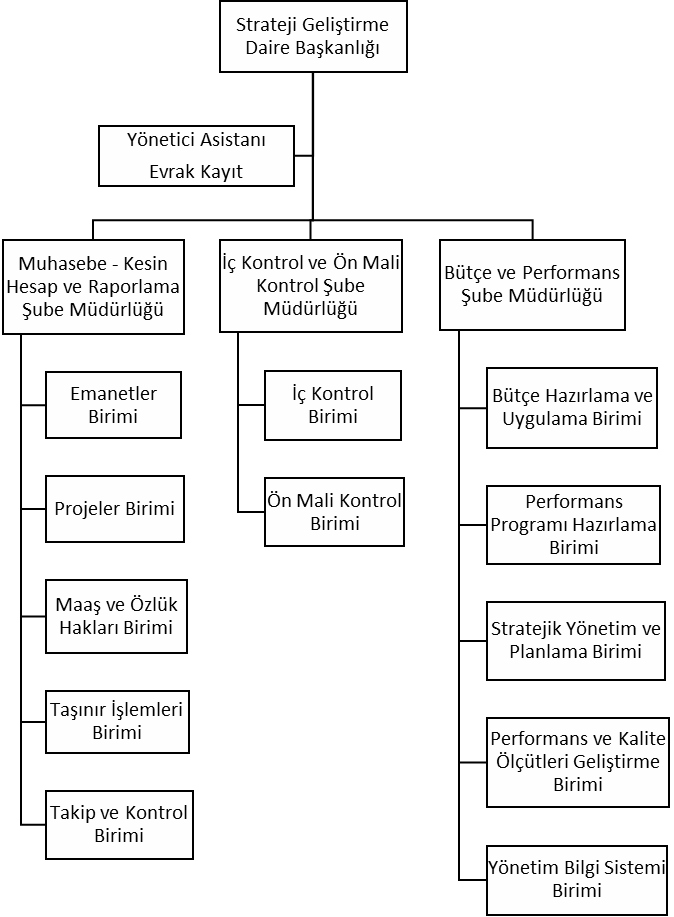 Misyon, Vizyon ve Temel DeğerlerMisyon : Mali hizmet odaklı ön mali kontrolün en son halkasını oluşturarak, kurumdaki mevzuat uygulama zenginliğinin ve yönetim kalitesini arttırılmasına yönelik etkin bir danışma ve kontrol fonksiyonu gerçekleştirip mevzuat ve uygulama dengesini kurmaktır.Vizyon : Üst Yönetim adına danışma ve kontrol birimi konumuyla, idarenin ulusal ve uluslararası standartlara ulaşmada tetikleyici rolünü güçlendirerek, mevzuat uygulama zenginliğini oluşturmak, yönetimde kalite ve kurumsallaşmanın en yüksek standartlarda ortaya çıkmasında temel aktör olmaktır.Temel DeğerlerTarihi ve kültürel değerlere sahip çıkan,Akıl, ilim ve ahlak ekseninde ahilik ilkelerini benimseyen,Bilimi önceleyen,Yeniliğe ve gelişime açık, çözüm odaklı,Adil, şeffaf, hesap verebilir ve katılımcı yönetim anlayışına sahip olan,Görev ve sorumluluk bilincini aşılayan,Kalite ve verimliliği ilke edinen,Etkili iletişimi ilke edinen,Yönetimde kurumsallaşmayı ilke edinen,İnsan odaklı ve toplumsal duyarlılığı olan,Farklılıkları zenginlik olarak kabul eden, hoşgörülü ve özgürlükçü,İşbirliğini ve dayanışmayı teşvik eden, rekabete açık,Etik bilinçlenmeye önem veren,Çevreye duyarlı olan.Amaç ve Hedefler2017-2021 Stratejik planında 5 amaç başlığı altında 29 hedef belirlenmiştir. Strateji Geliştirme Daire Başkanlığının işbirliği olduğu 8 hedef belirlenmiştir.KALİTE GÜVENCE SİSTEMİStrateji Geliştirme Daire Başkanlığı misyonu ve vizyonu birim personeli ile toplantılar yapılarak belirlenmiştir. Başkanlığımızın hedeflerine ulaşması konusunda tüm süreçler iç kontrol sistemi ile güvence altına alınmıştır. Üniversitede tüm birimlerde faaliyetlerin kalite yönetim sistemine alınması ve Kamu İç Kontrol Standartları Tebliği esaslarına uygun hâle getirilmesi için çalışmalar devam etmektedir.Üniversitemizde Kalite Güvencesi Yönetim Sistemi çalışmaları 09.11.2015’te “Kalite Yönetim Koordinatörlüğü” nün kurulması ile başlamıştır. Ocak 2016 tarihinde eğitim kuruluşundan ISO 9001:2015 ‘Kalite Yönetim Sistemi Bilgilendirme’, ‘Dokümantasyon’, ‘Süreç Yönetimi ve İyileştirilmesi’ ile ‘Kuruluş İçi Kalite Denetçisi’ konularında eğitimler alınarak Kalite Yönetim Sisteminin uygulanmasına başlanmıştır. Kalite Yönetim Sisteminin etkinliğinin sağlanması amacıyla ISO 9001:2015 kapsamında Kalite Yönetim Sistemi, Kalite Yönetim Sistemi Revizyon Bilgilendirme ve Kuruluş İçi Kalite Denetçisi eğitimleri, profesyonel bir kuruluş tarafından Başkanlığımız personelinin de katıldığı eğitimler verilmiştir. ISO 9001:2015 Kalite Yönetim Sistemi belgesi 16.02.2018 tarihinde Üniversitemiz tarafından alınmıştır.ISO 9001:2015 Kalite Yönetim Sistemi Standartları ve İç Kontrol Sistemi kapsamında birim süreçleri, iş akışları, prosedürleri ve talimatları hazırlanmıştır. Bu yönetim sistemi ile birlikte Başkanlığımızın belirlediği hedeflere ulaşılması sağlanmaktadır.Süreç yönetim modeli, 2016 yılı içerisinde uygulanmaya başlanmıştır. Bu kapsamda Başkanlığımızın süreçleri, süreç sahipleri ve süreç performans parametreler belirlenmiş ve tüm yönetim süreçlerinin yılda iki kez gözden geçirilerek bu sonuçlara göre iyileştirme faaliyetleri yapılmaktadır.Başkanlığımız kalite yönetim sistemi ile ilgili çalışmalarını yürütmek üzere üst yönetimin etkin gözetiminde sorumlu kalite birim temsilcisi bulunmaktadır. Bu temsilci, personelde kalite anlayışı bilinci oluşturmak; kurumun ve birimin misyon, vizyon ve hedefleri konusunda personeli bilgilendirmek amacıyla Üniversitemiz Kalite Yönetim Koordinatörlüğü ve Kalite Komisyonu ile beraber çalışmaktadır. Kalite Güvencesi Sistemi doğrultusunda “Sürekli İyileştirme” metodu benimsenerek üst, ana ve alt süreçler vasıtasıyla birim temsilcilerinden Kalite Komisyonuna kadar tüm birimler koordineli şekilde sistemin etkin bir şekilde yürütülmesini sağlamaktadır. Aynı zamanda Başkanlığımız içerisinde ’Birim Kalite Komisyonu’ oluşturulmuştur. Her yıl belirli dönemlerde paydaşlar için memnuniyet anketleri ve birimlerden gelen öneri/şikâyetler (iyileştirme talepleri) değerlendirilmektedir. Ayrıca Yönetimi Gözden Geçirme toplantıları ve belirli aralıklarla yapılan değerlendirmeler ile Başkanlığımız yapılan işlerin sürekliliği ve takibi neticesinde sürekli iyileştirme yapılmaktadır.2017-2021 Stratejik Planında öngörülen kurumun misyon, vizyon, stratejik amaçları, hedefleri ve performans göstergeleri; Üniversitemiz bünyesinde oluşturulan Stratejik Plan Hazırlama Ekibi tarafından yapılan çalışmalar ile belirlenmiştir. 2018 yılı Stratejik Plan Değerlendirme Raporuna göre stratejik amaçların gerçekleşme oranı %81.52 olarak belirlenmiştir.  Kalite Yönetim Sistemi kapsamında yıl içinde yapılan çalışmalar ile kurumsal performansın ölçülmesi, değerlendirilmesi ve sürekli iyileştirilmesi için (Süreç Yönetim Komisyonunun çalışmaları doğrultusunda), performans parametresi tanımlama ve izleme formları, süreç yönetim şemaları oluşturulmuştur. Tüm süreç sahiplerinin koordinasyonu ve süreçlerin takip edilmesi için Kalite Koordinatörlüğü ve Süreç Yönetim Komisyonu görüşleri doğrultusunda planlanıp uygulandığı bir strateji izlenmeye başlanmıştır. Tekrar izleme ve değerlendirme faaliyetleri sonucunda elde edilen bilgiler kullanılarak stratejik planın gözden geçirilmesi; hedeflenen ve ulaşılan sonuçların karşılaştırılması gerekmektedir.Stratejik planın izleme ve değerlendirmeye tabi tutulması; gerek planın başarılı olarak uygulanması gerekse hesap verme sorumluluğu ilkesinin tesis edilmesi açısından vazgeçilmez bir unsurdur. İzleme; amaç ve hedeflere göre kaydedilen ilerlemeyi takip etmek amacıyla uygulama öncesi ve uygulama sırasında sürekli ve sistematik olarak nicel ve nitel verilerin toplandığı ve analiz edildiği tekrarlı bir süreci ifade etmektedir. Bu kapsamda Başkanlığımızın koordinasyonunda “Stratejik Plan İzleme Ve Değerlendirme Alt Komisyonu” kurulmuştur. Altı aylık dönemler itibari ile stratejik planın izlemesi ve değerlendirilmesi yapılmaktadır.EĞİTİM - ÖĞRETİMBaşkanlığımız, 5018 sayılı Kamu Mali Yönetimi ve Kontrol Kanununun 60 ıncı ve 5436 sayılı Kanunun 15 inci maddesine dayanılarak hazırlanan “Strateji Geliştirme Birimlerinin Çalışma Usul ve Esasları Hakkında Yönetmelik” çerçevesinde görev yapan idari bir birimdir. Dolayısıyla eğitim-öğretim faaliyeti yapmamaktadır.Ç. ARAŞTIRMA, GELİŞTİRME VE TOPLUMSAL KATKIBaşkanlığımız, 5018 sayılı Kamu Mali Yönetimi ve Kontrol Kanununun 60 ıncı ve 5436sayılı Kanunun 15 inci maddesine dayanılarak hazırlanan Strateji Geliştirme Birimlerinin Çalışma Usul ve Esasları Hakkında Yönetmelik çerçevesinde görev yapan idari bir birimdir. Dolayısıyla araştırma ve geliştirme faaliyeti yapmamaktadır.D. YÖNETİM SİSTEMİYönetim ve İdari Birimlerin YapısıBaşkanlığımız, temel yönetim yaklaşımı olarak insan odaklı olmayı benimsemiştir. Bu yaklaşımın gereği olarak yönetim süreçlerinde katılımcılığı, şeffaflığı ve hesap verebilirliği temel ilke edinmiştir. Diğer taraftan insani değerlerle donanımlı nitelikli, yenilikçi ve gelişimci odaklı araştırma yapan bir kurum olma hedefini öncelemektedir.Başkanlığımızda idari destek süreçlerinin planlanmasında stratejik planda yer verilen amaç ve hedeflere ilişkin faaliyet alanları dikkate alınmaktadır. Üniversitemiz 2010 yılından beri İç Kontrol Standartları Uyum Eylem Planını uygulamaktadır. 2016 yılında revizyona gidilmiştir. Her 6 ayda bir Hazine ve Maliye Bakanlığına değerlendirme raporu sunulmaktadır. Eğitim – danışmanlık hizmeti yoluyla ve birimlere ziyarete gidilerek iç kontrol sistemi hem Üniversitemizde hem de Başkanlığımızda uygulanmaktadır. Kamu İç Kontrol Standartları Uyum Eylem Planını bütün yönleriyle uygulamaya geçirmek üzere öncelikle komisyonlar oluşturulmuş, personel eğitimleri gerçekleştirilmiş, iç kontrol sistemi ve uygulanışının önemi anlatılmıştır. Kullanıcılara iç kontrol sistemini daha iyi anlatmak için görev tanımları, süreçler ve iş akış şemaları, prosedürler, yönergeler ve talimatlar vb. hazırlanmış olup hem Kalite Yönetim Koordinatörlüğünde hem de Başkanlığımız web sitesinde yayınlanmıştır. Başkanlığımız web sayfasında ‘İç Kontrol ve Kalite Yönetimi’ modülü eklenmiş olup Başkanlığımızın iç kontrol sistem süreci ve ilgili belgelere http://sgdb.ahievran.edu.tr/index.php/2011-08-28-14-26-47 adresinden ulaşılabilmektedir.Kamu İdarelerinde Stratejik Planlamaya İlişkin Usul ve Esalar Hakında Yönetmelik gereği; kamu idareleri temmuz ayının sonuna kadar stratejik plan izleme raporu takip eden ayın şubat ayı sonuna kadar ise stratejik plan değerlendirme raporunu hazırlar. Bu çerçevede Üniversitemiz Stratejik Plan Değerlendirme Raporunu hazırlayarak yıllık olarak stratejik amaç ve hedeflerin gerçekleşip gerçekleşmediğini izlemektedir.Kaynakların YönetimiBaşkanlığımız bünyesinde insan kaynaklarının nicel iyileşmesinin yanı sıra niteliksel gelişimi de son derece önemsenmektedir. Personelin gelişimi için ise hizmet içi eğitim programları uygulanmakta; ayrıca liyakate göre kariyer yapma imkânları da desteklenmektedir. Başkanlığımız, insan kaynağını etkin ve verimli kılmak üzere personelimizin bilgi, beceri ve yeteneklerine uygun pozisyonlarda istihdam edilmesine; bilgi ve beceri donanımlarının artırılmasına yönelik kurum içi ve dış destekli eğitim çalışmaları, bu alanlarda kariyer yapmalarına imkân sağlanmaktadır.Mali kaynakların yönetimi ve etkinliğini sağlamak için; Stratejik Plan ve Performans Programı ile paralel olacak şekilde harcama birimlerinden ihtiyaçları doğrultusunda bütçe teklifleri alınmaktadır. Tahsis edilen bütçe ödenekleri ise Ayrıntılı Finansman Programı ile harcama birimlerine üçer aylık serbest dönemler itibari ile kullandırılmaktadır. Yıl içerisinde belirli dönemlerde yapılan değerlendirmeler sonunda harcama birimlerinin ihtiyaçlarına göre birimler arası ekleme, aktarma ve öz gelir karşılığı ödenek kaydı Başkanlığımız tarafından yapılmaktadır. Mevzuat ya da bütçeye uygun olmayan durumlarda ilgili birimlere geri bildirimlerde bulunarak düzeltmelere gidilmektedir.Bütçe hazırlık ve uygulama işlemleri ile muhasebe uygulama işlemleri, Başkanlığımız tarafından e-bütçe, MYS, BKMYBS, KBS, KaYa vs. otomasyon sistemleri üzerinden gerçekleştirilmektedir. Ayrıca Başkanlığımızın harcamaları, limitler dâhilindekiler ön mali kontrole, limitler haricindekiler ise kontrole tabi tutularak harcamaların takibi yapılmaktadır. Başkanlığımız, kendisine tahsis edilen ödenekleri, 5018 sayılı Kamu Mali Yönetim ve  Kontrol Kanunu gereğince bütçe uygulama tebliğlerinde belirlenen usul ve esaslara göre planlamaktadır. Kaynakların etkin ve verimli kullanılması için üst yönetim arasında  koordineli çalışmaya önem verilmektedir.Başkanlığımız, taşınırları Taşınır Mal Yönetmeliği hükümleri çerçevesinde kayda alınarak ilgili alanlarda etkin ve verimli uygulanması için gerekli özen gösterilmektedir. Taşınır kaynaklarının yönetim sorumluluğu, harcama yetkilisi uhdesine alınmıştır. Harcama yetkilisi ise gerçekleştirme görevlisi, taşınır kontrol yetkilisi ve taşınır kayıt yetkilileri aracılığıyla gecikmeye meydan verilmeksizin görevlerini yerine getirmektedir. Taşınır kayıtlarının sağlıklı, düzgün yönetilmesi, hesap verilebilirliğin sağlanması ve şeffaflık ilkesi doğrultusunda taşınır işlemleri, Hazine ve Maliye Bakanlığı tarafından geliştirilen ve kullanıma sunulan Taşınır Kayıt ve Yönetim Sistemi (TKYS) programı ile gerçekleştirilmektedir.Bilgi Yönetim SistemiBaşkanlığımızda analiz ve raporlama yapmak üzere NHB web tabanlı özlük işleri otomasyonu, Taşınır Kayıt ve Kontrol Sistemi, e-bütçe, MYS, BKMYBS, KBS sistemleri kullanılmaktadır. Bu sistemler hem Üniversitemizin hem de Başkanlığımızın çeşitli süreçleri, işlemleri, personeli, kaynakları vb. alanlara yönelik analiz edebilmek üzere veri toplama işlevi görmektedir. Her türlü raporlamayı sağlayan bir bilgi yönetim sistemi mevcut olmayıp e – kampüs ile etkin bir bilgi yönetim sistemine geçiş sağlanacaktır. Ayrıca EBYS otomasyon sistemi üzerinden bilgi yönetimi sağlanmaktadır.Kurum iç değerlendirme komisyonu toplantılarına teknik destek verilip komisyon toplantılarına katılım sağlanıp rapor oluşturulmaktadır. Dış değerlendirme için böyle bir komisyon kurulmamıştır.Toplanan veriler, Bilgi İşlem Daire Başkanlığı tarafından sunucularda günlük olarak yedeklenmektedir.Kurum Dışından Tedarik Edilen Hizmetlerin KalitesiBaşkanlığımız, yurt içinden tedarik ettiği destek hizmetlerini, 4734 sayılı Kamu İhale Kanunu, 4735 sayılı Kamu İhaleleri Sözleşme Kanunu ve ilgili mevzuat çerçevesinde yürütmektedir. Tedarik sürecinde satın alınacak malzemelerin kullanım kolaylığı ve dayanıklılığı yanında, uygun fiyat ve tedarikçi firmanın sağlayacağı hizmet kalitesi de dikkate alınarak teknik şartname hazırlanmasına özen gösterilmektedir. İhale konusu işin (mal ve hizmet) teknik özellikleri, kalite ve aranan diğer standartları teknik şartname ile açıkça belirlenmektedir. Teknik şartname, satın alma ve kabul sürecinde görevlilerin elinde dayanak teşkil etmektedir. Hizmet alımları sürecinde, iş tanımının gerçekçi yapılması, mal alımlarında yaklaşık maliyetin belirlenmesi, piyasa araştırması yapılması ve teslim sürecinde muayene ve kontrol sürecinde mevzuatın ön gördüğü kriterler dikkate alınmaktadır. Kurum dışından alınan mal ve hizmetlerin uygunluğu ve sürekliliği, Merkezi Yönetim Harcama Belgeleri Yönetmeliğinde düzenlenen kamu idarelerinde mali işlemlerin gerçekleştirilmesi ve muhasebeleştirilmesi hükümlerine göre yapılmakta, harcamalarda ise kanıtlayıcı belgeler eklenerek güvence altına alınmaktadır. Başkanlığımızca tedarikçi değerlendirmeye yönelik herhangi bir form kullanılmamaktadır. 4734 ve 4735 sayılı Kanunlara göre şartname hazırlanıp tedarikçiler belirlenmektedir. Muayene kabul komisyonu tarafından da alınan mal ve hizmetin kontrolü yapılmaktadır.Kamuoyunu BilgilendirmeBaşkanlığımız tarafından yapılan her türlü faaliyet, Başkanlığımız web sayfasından duyurulmaktadır. Bu kapsamda yapılan faaliyetler, düzenli bir şekilde yayınlanmakta ve kamuoyunun bilgisine sunulmaktadır. 5018 sayılı Kanunu çerçevesinde, saydamlık ilkesi gereği hem kurumumuz hem de Başkanlığımız, mali istatistikleri ve raporları anlaşılır ve eksiksiz olarak yayınlanmaktadır. Kamuoyuyla paylaşılan bazı bilgiler şunlardır:Stratejik Plan,Faaliyet Raporları,Kurumsal Mali Durum ve Beklentiler Raporu,Performans Programı,Üniversitemizin gelir ve giderlerini gösteren tüm mali tablolar.Yönetimin Etkinliği ve Hesap VerebilirliğiKalite ve iç kontrol çalışmaları kapsamında, iç ve dış değerlendirmeler sonucunda tespit edilen eksiklikler giderilerek, yönetim ve idari sistemin etkinliği sağlanmaktadır. Kurum kalite güvencesi sistemini, mevcut yönetim ve idari sistemini, yöneticilerinin liderlik özelliklerini ve verimliliklerini ölçerek ve izlemeye imkan tanıyacak şekilde değerlendirme anketleri yapılmıştır.E. SONUÇ VE DEĞERLENDİRMEÜniversitemiz 2017 yılı Kasım ayında YÖK tarafından dış denetime tabi tutulmuştur. Üniversitemiz aynı zamanda TSE tarafından dış denetime tabi tutulmuş olup 16.02.2018 tarihinde ISO 9001:2015 Kalite Yönetim Sistemi Belgesini almıştır. Sürdürülebilir ve sürekli başarı için çalışmalara aynı hızla devam edilmektedir.BİRİMSAYIKAPALI ALANBaşkan Odası150 m2Sekreter Odası120 m2Müdür Odası375 m2Memur Odası8200 m2Depo - Arşiv120 m2Toplantı Odası125 m2TOPLAM15390 m2Personelin Kadrolara Göre DağılımıDaire BaşkanıŞubeMüdürü/Muhasebe YetkilisiMali Hiz. Uzmanı/ Mali Hiz. Uzman Yrd.ŞefMemur/ Bilg.İşletmeni/ SekreterTaşınır Konsolide YetkilisiTOPLAMSayı11434114İlköğretimLiseÖn LisansLisansYüksekLisans ve DoktoraTOPLAMKişi Sayısı00014014Yüzde (%)%0%0%0%100%0%100